Born in Ottawa, Canada, bassoonist Dantes Rameau is Co-Founder and Chief Executive Officer of the Atlanta Music Project since 2010. With a mission to empower underserved youth to realize their possibilities through music, the Atlanta Music Project provides intensive, tuition-free music education to underserved youth right in their neighborhood.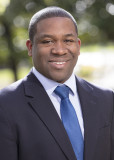 As Executive Director of the Atlanta Music Project, Dantes has secured over five million dollars for the organization and has grown programming to 350 students, 50 teaching artists, 10 employees and five program sites. The Atlanta Music Project’s youth orchestras and choirs perform over 40 concerts each year at venues across metropolitan Atlanta, from community centers to Mercedes-Benz Stadium. Dantes has developed key partnerships for AMP including with the City of Atlanta Department of Parks and Recreation, The Kindezi Schools, Clayton State University and the Atlanta Public Schools. In 2019 Dantes led the three million capital campaign that led to the establishment of AMP’s first ever headquarters space, the AMP Center for Performance & Education.Dantes holds a Bachelor of Music in Bassoon Performance from McGill University and a Master of Music in Bassoon Performance from the Yale University School of Music. He also completed a Performance Certificate at Carnegie Mellon University. In 2010 he graduated from the Sistema Fellows Program at the New England Conservatory, where he studied non-profit management and music education. He is a graduate of the 2012 class of LEAD Atlanta, a leadership development program for Atlanta’s outstanding young professionals, and the 2015 class of the Atlanta Regional Commission’s Regional Leadership Institute. He is currently a three-year fellow at the University of Maryland’s DeVos Institute Arts Management Fellowship.Dantes performs regularly with the faculty of the Atlanta Music Project. He was recently soloist with the Orchestre Symphonique des Jeunes de l’Ontario Francais in Ottawa, Canada. He has performed with the Aspen Chamber Symphony, Charleston Symphony and Wallingford Symphony and has also performed at Carnegie Hall and the Kennedy Center.A passionate teacher, his teaching credits include El Sistema in Venezuela, and the Yale School of Music’s Music in Schools program. He is currently the bassoon teaching artist with the Atlanta Music Project. In addition, Dantes has lectured at Emory University, the New England Conservatory, and Clayton State University.A unique and compelling voice for social change through the arts, in 2010 Dantes was one of 25 groundbreaking creatives to be awarded $25,000 from AOL Artists’ 25For25 grant program. He was selected to Ebony Magazine’s 2013 Power 100, a list of the nation’s most influential African-Americans. He is also the recipient of the McGill University Alumni Association’s 2014 James G. Wright award, presented to young alumni who have demonstrated an exemplary commitment to service and made a difference in the community.Dantes has spoken at conferences and symposiums, including Bloomberg Philanthropies, Sound Music at the Kennedy Center, Georgia Art & Criminal Justice Forum, Arts Leaders of Metro Atlanta and the Yale School of Music Symposium on Music Education. He speaks about topics ranging from music education and non-profit management, to fundraising and community development through the arts.